Ön Duyuru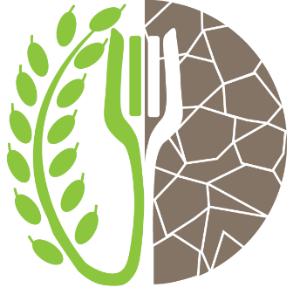  Gıda Sistemleri ve İklim Üzerine Kıtalararası Ortak Araştırma Projeleri ÇağrısıArka Plan ve Genel BilgiYeni Horizon 2020 ERA-NET-Gıda Sistemleri ve İklim (FOSC) Projesi, gıda sistemleri ve iklim alanındaki araştırma teklifleri için bir kıtalararası çağrı yapacaktır. Temel ve uygulamalı araştırma ve iklim değişikliği ile gıda sistemleri arasındaki etkileşimlere odaklanarak iklim değişikliğinin tarım-gıda piyasalarındaki sonuçlarını değerlendirmek ve değişen gıda ihtiyaçları ve modelleri (diyetler)  bağlamında sürdürülebilir ve esnek gıda değeri zincirleri geliştirmek konusundaki çağrılar desteklenecektir. Yaklaşık 17 milyon € gösterge bütçeli  (AB ek destek fonu dahil) ortak çağrı ile - 3 kıtadan 20 ülkeyi ve 24 fon organizasyonunu bir araya getirilmektedir.Oluşturulacak konsorsiyumlarda, en az 2 kıtadan (Avrupa, Afrika, Latin Amerika) en az 4 ülke yer almalıdır. Konsorsiyumlarda yer alan 4 ülkeden en az 2’si Avrupa ülkelerinden ve diğer 2’si ya Afrika ya Latin Amerika veya her ikisinden de bir ülke olacak şekilde hazırlanması beklenmektedir. Çağrıda iki aşamalı bir prosedür izlenecektir. Çağrı’nın ilk aşaması 2 Aralık 2019’da açılacak ve 12 Şubat 2020’de (Brüksel saati ile  17:00) kapanacaktır. İkinci aşama için teklif son tarihi 21 Temmuz 2020 (Brüksel saati ile 17:00) olarak belirlenmiştir. Çağrı ön duyurusu ile ilgili detaylı bilgi edinmek ve proje ortağı bulmak için:  https://www.foscera.net/en/www.foscera.net.htm Ortak Çağrının Amacı ve KapsamıÇağrının amacı, gıda sistemleri ve iklim değişikliğine katkıda bulunan bilimsel açıdan mükemmel, kıtalararası araştırma-geliştirme ve inovasyon projelerini desteklemektir. Sunulan teklifler çok disiplinli olmalı ve aşağıdaki konulardan en az birini ele almalıdır:İklim değişikliğinin; üreticiler, fiyatlar, erişilebilirlik, kalite, uluslararası ticaret ve gıda güvencesi üzerine etkisi ve sonucunda  meydana gelen tüketici davranışlarındaki değişiklikler dahil olmak üzere gıda değer zincirinde oluşturduğu riskleri değerlendirmek,Değişen gıda ihtiyaç ve kullanım şekillerinin etkilediği sürdürülebilir ve esnek gıda değer zincirlerini oluşturmak, gıda sistemlerinin girdi ve çıktılarında verimliliği artırmak için yenilikçi teknoloji yayılımını teşvik etmek,İklimsel değişiklikler çerçevesinde, gıda güvencesinin sürdürülebilir bir şekilde geliştirilebilmesi amacıyla tarımsal gıda üretimi ve gıda pazarlarındaki esnekliğin artırılması ve fiyatlardaki dalgalanmanın azaltılması,Gıda atıklarını azaltmak ve yan ürünleri değerlendirmek için özgün/yeni yaklaşımlarla iklim değişikliği kaynaklı gıda kayıplarının azaltılması, iklim değişikliği kaynaklı gıda kayıpları ve atıklarını azaltmak amacıyla yeni yaklaşım ve kullanım yollarının geliştirilmesi.Tahmini Çağrı Zaman ÇizelgesiUlusal İrtibat NoktalarıTarımsal Araştırmalar ve Politikalar Genel Müdürlüğü  (TAGEM)Mehmet Kilci,  mehmet.kilci@tarimorman.gov.tr  , 0 312 307 6038Canan Göksu Sürücü,  canan.goksusurucu@tarimorman.gov.tr, 0 312 307 61 03Proje, Avrupa Birliği'nin Horizon2020 Araştırma ve İnovasyon Programından 862555 sayılı hibe sözleşmesiyle fon aldı.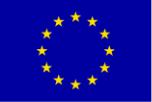 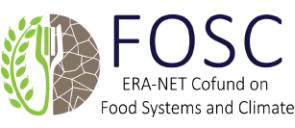 TarihFaaliyet4 Kasım 2019Çağrı ön duyurusu2 Aralık 2019Çağrının açılması12 Şubat 2020 (17:00 CET) Ön tekliflerin sunulması İçin son tarih12 Mayıs 2020Seçilen ön tekliflerin ikinci aşama için davet edilmesi21 Temmuz 2020(17:00 CET) Tam tekliflerin sunulması için son tarih13 Ekim 2020Adayların seçim sonuçları ve ulusal görüşmelerin başlaması hakkında bilgilendirilmesiAralık 2020 - Şubat 2021Fonlanan projelerin başlama tarihi